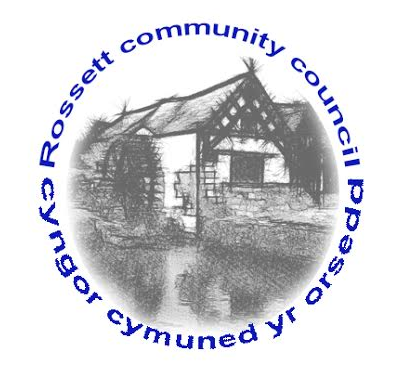 Rossett Community CouncilMeeting on Wednesday 19th April 2017MINUTES
Declarations of InterestMembers were reminded that they should declare the existence and nature of any personal and or prejudicial interest in the business of this meetingPresent: Councillors : Cllr. A Parrington (Chair), Cllr. C Guest,  Cllr. G Smith, Cllr. C Parker, Cllr. J Pretsell, Cllr. P Morris, Cllr. K Dolan, Cllr. R Shepherd, County Cllr. H JonesApologies for absence :  Cllr. J Montgomery and Cllr. J Fortune71.	Apologies for absence.72.	Approval of the Minutes of 15th March 2017, with the following amendment being added at point 66(2) “Cllr. Smith advised that he and his neighbours were very pleased with the improvements made to the street lighting.”73.	Cllr. Parrington read the Council Priorities Report provided by PCSO Heron, as follows:Crime Details for March 2017: (b)	Priorities: 		B.O.T.D. – Controls conducted.  1 reported this month.	Speeding – Continue to monitor.	Parking on pavements – Continue to monitor affected areas.(c)	Emerging Issues:	Increase in B.O.T.D’s currently.  Ensure all equipment is out of sight.  Ensure sheds and outbuildings are locked and that any items within are secured.  Padlocking large items also make them harder to steal.(d)	Good News Stories:	PCSO Heron has made contact with Arriva and reported the bus stop by the playground regarding loose Perspex and also the bus stop by Darland Lane where the digital information box is not working.  Hopefully they will be fixed and all in order soon.	“Cuppa with a Copper”.  Three persons attended.  The date of the next session will be advertised on noticeboards and the website.74.	Matters arising:Community Agent Scheme – Cllr. Guest advised that a decision needs to be made by the Council as to whether it is proceeding with this initiative.   Cllr. Pretsell proposed that it does.  This was seconded.  Action : Clerk to contact Chirk Community Council to see how it works and make arrangements to set this up.School crossing – The Clerk advised of her conversation with Graham Lloyd of WCBC.  It has been agreed that Mr Lloyd will attend the Darland School site to assess the situation when the children get dropped off by the buses on Chester Road.  He will then report back to the Clerk on his findings.  He advised that a pelican crossing would cost in the region of £50,000 and a zebra crossing in the region of £25,000.  There is consideration being given to making the area at the bus stop opposite the vets in Lavister larger, so that the children have more space whilst waiting for the bus.  Action : Clerk to put this on the Agenda for next month, when hopefully Mr Lloyd’s assessment results will be in.
Discussion ensued with regard to the lack of street lighting in Harwoods Lane.  Action : Clerk is to write to all residents in Harwoods Lane to find out what they want from the street lighting.75.	Matters DiscussedStreet lighting, Chapel Lane – The Clerk advised that she had been contacted by SP Energy with regard to a lamp which is RCC property, but on an SP pole.  During July SP Energy are removing 3 poles and we need to arrange for another pole to be erected and for a lamp to be put up.  SP Energy will connect the electricity to the lamp free of charge.  Action : Clerk to liaise with SP Energy and Jones Lighting to arrange the installation of the new pole at the same time as the removal of the 3 poles.Youth Provision – Cllr. Pretsell reported on the meeting she had attended on 20th March and organised by Gresford Community Council.  The aim of the meeting was to find out what is available within the community for young people.  Cllr. Pretsell proposed that she would compile a list of what the youth community in Rossettt want and then work with Gresford Community Council. Action : Cllr. Pretsell to deal with as above.
Appointment of new Clerk – The Chair thanked the current Clerk for her hard work over the last 9 months and advised that Mrs Wendy Pace would take over the role at the end of this month. 76.	Reports	County Councillor Hugh Jones’ Report Cllr. Jones advised that street lighting was still a problem on the B5102 from the roundabout to Rossett Mill.  Cllr. Jones has written to the Head of Environment requesting confirmation as to when this issue will be resolved.  He awaits a response.Cllr. Jones advised that he is aware of a number of lights not working between The Green and the Darland School and this issue is ongoing.The footpath on the B5102 up Croeshowell Hill has silted-up due to the heavy traffic and is getting narrower.  Cllr. Jones has advised the Director of the Council that this path is in a very bad state and is extremely dangerous.  Matter is ongoing.Cllr. Jones advised that he has received a number of good reports from members of the public about the work the street warden has carried out and it was noted that the village is looking a lot tidier.Cllr. Jones is meeting with the Co-op to discuss the Post Office and has the support of the Co-op’s Marketing Director.Over-hanging trees in Alyn Drive and Grosvenor Crescent are causing the path to narrow and is an issue.  This problem is being caused by homeowners not looking after the trees within their property and is not the Council’s responsibility.  Cllr. Jones advised that WCBC will be writing to the homeowners giving them 28 days to deal with the trees, or they will be dealt with by WCBC and the homeowners will be sent the bill for this work.Cllr. Jones is meeting with the Highways Department about the work by Virgin on Chester Road.  It is not good quality, but WCBC has no control of work being done as Virgin have provided statutory notice.  However, the work is not of a good standard of repair and he will attempt to get this rectified.  Cllr. Dolan advised that the footpath on Chester Road is not level.  Cllr. Jones reported that this path meets with the required standards, but he will arrange for this to be looked at again.Cllr. SmithCllr. Smith advised that it is important for the new Council to keep a positive dialogue with WCBC regarding the CCTV in Burton.  It is not yet fully integrated and signs need to be erected advising the public that CCTV is in operation.  Action : Clerk to monitor.77.	Planning Applications 	P2016/1157 – Installation of ATM, bollard, plant yard and plant equipment : old Butchers Arms.  No objections.	P2017/0267 – Removal of holly and leylandi hedge and replace with wooden fence : Bywell, Chester Road, Rossett.  No objections.	P/2017/0307 – Extension : 45 Darland Lane.  No objections.	P2017/0310 – Outline planning application for 4 dwellings : Newhaven Garage, Chester Road, Rossett.  Discussion ensued.  This property is on the edge of the conservation area, but is visible from the conservation area.  Adequate parking would be required.  The Chair proposed that Councillors should advise the Clerk by Wednesday 26th April if there are any objections to this application, once they have had a chance to consider the same. 78.	FinanceCllr. Guest provided copies of the Reserves Statement 2016/17, Financial Reconciliation to 31st March 2017 and the Budget.  He confirmed that the Budget was stable.  There is an overspend of £758.68 for the financial year ending March 2017.  Cllr. Guest advised that the first installment of the 2017/2018 Precept had been received in the sum of £20,000, together with the £4,000 play grant.  Action : Clerk to put the issue of the play grant on the Agenda for the next meeting as there are strict time restraints for the spending of this grant.Cllr. Guest confirmed that as at November 2016 the Reserves Statement was agreed at £68,000.  The last internal audit report confirmed that there was no issue with the level of reserves and he anticipates that it will remain at the same level this year.The Cadwyn Clwyd match funding money for the toilet block consultation has now been requested and will be paid out in this month and so will form part of the 2017/2018 Budget.Invoices were approved and cheques signed, as follows:Street Warden’s Disbursements				Park Warden’s DisbursementsWorks equipment			£  15.99	Works equipment			£13.13Petrol					£114.30	Petrol					£23.40					£130.29						£36.53			79.	Any Other Business(1)	Cllr. Pretsell advised that she has prepared the survey for Darland School regarding the type of play equipment they would like to see in the park, but needs help uploading the pictures onto the same.  Action : Chair to assist.Cllr. Jones advised that parking is still an issue at The Green, despite the “H” bar across the access point at the double gates.  He will be requesting the PCSO to attend the site.(3)	The Chair advised that the Co-op had made a community donation of £300 towards plants for the village.  The Chair proposed that planters should be put on the area outside the front of the Co-op to prevent parking in that space.  This was seconded.  Action : Chair to deal with the organisation of this.(4)	Finally, the Chair thanked outgoing Councillors for their service to the community.  In particular thanks to Cllr. Dolan for 27 years’ service.  Date of the next meeting Wednesday 17th May 2017.Signed as a true record:_________________________________	_________________________Chairman						Date            Crime TypeNo.CommentsBOTD101/03/17 – Harwoods Lane : Nothing taken – Undetected.Assaults114/03/17 – Chester Road : SchoolTFMV121/03/17 – Burton : Items taken within – UndetectedCriminal Damage127/03/17 – Smashed window of vehicle – UndetectedASB302/03/17 – Personal : Rossett13/03/17 – Personal : Chester Road15/03/17 – Personal : Chester RoadPayeePurposeSum £Chq. No.Rossett & Burton Village HallRoom hire25.002946Jones Lighting LtdMaintenance charges406.192947WCBCRepair works to play equipment21.882948WCBCRepair works to play equipment140.712949Don Hughes ElectricalsCCTV works143.282950AVOWPayroll charges110.002951The Head GardenerGrounds maintenance for March & April920.002952Scottish PowerStreet light electricity455.082953Cadwyn ClwydMatch funding contribution towards Rossett Community Council Hub3000.002954Mrs S TushinghamClerk’s final salary including holiday pay793.742955Mr T PricePark warden’s salary and disbursements274.132956Mr C HughesStreet warden’s salary and disbursements394.292957Post OfficeEmployer’s Tax and NI378.862958